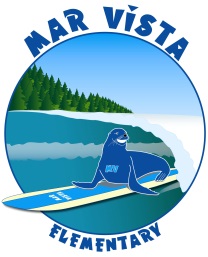 Mar Vista Parent & School Club AgendaApril 14, 20156:00 – 7:30 PMMar Vista School Library6:00  Welcome and Introductions         Regina Bowyer, President           6:05  Approval of Minutes           6:10  Principal’s Report                     Rich Determan            6:15  Teacher’s Report           6:20  Event/Fundraisers Update 	        Last Bid Silent Auction        Online Auction	6:30  Newsletter ideas	6:40  Treasurer’s Report	6:50  Request for Funds           7:00  Nominating Committee	         Brittney & Sebastian (Janee’ is unable to attend)           7:20  Upcoming Events7:30  Meeting Adjourned – Thank you for attending!